МУНИЦИПАЛЬНОЕ БЮДЖЕТНОЕ  ОБЩЕОБРАЗОВАТЕЛЬНОЕ УЧРЕЖДЕНИЕ  РЕПЬЁВСКОГО МУНИЦИПАЛЬНОГО РАЙОНА ВОРОНЕЖСКОЙ ОБЛАСТИ «КРАСНОЛИПЬЕВСКАЯ СРЕДНЯЯ ОБЩЕОБРАЗОВАТЕЛЬНАЯ ШКОЛА»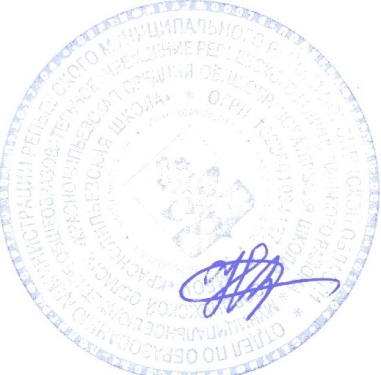  КАЛЕНДАРНЫЙ ПЛАН ВОСПИТАТЕЛЬНОЙ РАБОТЫ МБОУ «Краснолипьевская школа»на 2021-2022 учебный годдля начального общего образованияс.КраснолипьеРАССМОТРЕНОна заседанииПедагогического совета _____________________Протокол № 1от 31.08. 2021 г.СОГЛАСОВАНОна заседании Управляющего совета _____________________Протокол № 1 от 31.08. 2021 г.«Утверждаю»Директор школы_____    Н.И.ЗубцоваКлючевые общешкольные делаКлючевые общешкольные делаКлючевые общешкольные делаКлючевые общешкольные делаКлючевые общешкольные дела Дела, события, мероприятияКлассы Ориентировочное время проведенияОтветственныеОтветственныеПраздник «День знаний»1-41 сентябрязам. директора по ВРзам. директора по ВРДень Здоровья1-4           сентябрьруководитель школьного спортивного клубаруководитель школьного спортивного клубаПраздник осени1-4            октябрьКлассные руководителиКлассные руководителиФестиваль ГТО1-4    октябрьруководитель школьного спортивного клубаруководитель школьного спортивного клубаДень матери1-4            ноябрьКлассные руководителиКлассные руководителиПраздничные мероприятия  «Новогодний калейдоскоп»1-4            декабрьКлассные руководителиКлассные руководители  Рождественская гостиная1-4             январьПреподаватели основ православной культуры, преподаватель ШИПреподаватели основ православной культуры, преподаватель ШИКонференция «Первые шаги в науку»2-4              мартзам. директора по УВРзам. директора по УВРМероприятия ко Дню Победы1-4        апрель-майИ.о.зам. директора по ВРИ.о.зам. директора по ВРДень славянской письменности1-4              майКлассные руководителиКлассные руководителиВолонтерствоВолонтерствоВолонтерствоВолонтерствоВолонтерствоДела, события, мероприятияКлассы Ориентировочное время проведенияОриентировочное время проведения      ОтветственныеАкция «Белый цветок»1-4сентябрьсентябрьКлассные руководителиВесенняя неделя добра1-4апрельапрельКлассные руководителиАкция «Вторая жизнь бумаге!»1-4октябрь,апрельоктябрь,апрель   Классные руководители                                                      Экскурсии, экспедиции, походы                                                      Экскурсии, экспедиции, походы                                                      Экскурсии, экспедиции, походы                                                      Экскурсии, экспедиции, походы                                                      Экскурсии, экспедиции, походыДела, события, мероприятияКлассы Ориентировочное время проведенияОриентировочное время проведения     ОтветственныеЭкскурсии и походы по родному краю1-4сентябрь, май,  июльсентябрь, май,  июльКлассные руководители                                            Организация предметно-эстетической среды                                             Организация предметно-эстетической среды                                             Организация предметно-эстетической среды                                             Организация предметно-эстетической среды                                             Организация предметно-эстетической среды Дела, события, мероприятияКлассы Ориентировочное время проведенияОриентировочное время проведения      ОтветственныеВыставки поделок к праздничным мероприятиям1-4в течение годав течение годаКлассные руководителиМероприятия событийного дизайна (оформление кабинетов,  рекреаций  к Празднику осени, Новому году, Дню Победы) 1-4в течение в течение Классные руководители                                                                Работа с родителями                                                                Работа с родителями                                                                Работа с родителями                                                                Работа с родителями                                                                Работа с родителямиДела, события, мероприятияКлассы Ориентировочное время проведенияОриентировочное время проведения   ОтветственныеРодительские собрания на тему: «Правовые основы семейного воспитания»Формирование здорового образа жизни ученика младших классов1-41-4          ноябрьфевраль          ноябрьфевральИ.о.зам. директора по ВРРодительский лекторий «Золотые правиласемейного воспитания»1-4маймайпедагог-психологТематические и индивидуальные консультации для родителей в рамках Родительского всеобуча1-4     в течение года     в течение годапедагог-психолог Мониторинг удовлетворенности родителей работой школы1-4октябрь, майоктябрь, май     педагог-психологКлассное руководство и наставничество(согласно индивидуальным по планам работы классных руководителей)Классное руководство и наставничество(согласно индивидуальным по планам работы классных руководителей)Классное руководство и наставничество(согласно индивидуальным по планам работы классных руководителей)Классное руководство и наставничество(согласно индивидуальным по планам работы классных руководителей)Классное руководство и наставничество(согласно индивидуальным по планам работы классных руководителей)                                                                Школьный урок(согласно индивидуальным по планам работы учителей-предметников)                                                                Школьный урок(согласно индивидуальным по планам работы учителей-предметников)                                                                Школьный урок(согласно индивидуальным по планам работы учителей-предметников)                                                                Школьный урок(согласно индивидуальным по планам работы учителей-предметников)                                                                Школьный урок(согласно индивидуальным по планам работы учителей-предметников)